PENGARUH LAYANAN BIMBINGAN KELOMPOK DENGAN TEKNIK DISKUSI TERHADAP SIKAP BERFIKIR POSITIF DALAM BELAJAR PADA SISWA KELAS XI SMA AL-WASHLIYAH 3 MEDANTAHUN AJARAN 2017/2018SKRIPSIOLEH :SHANDRA DEWINPM. 131484073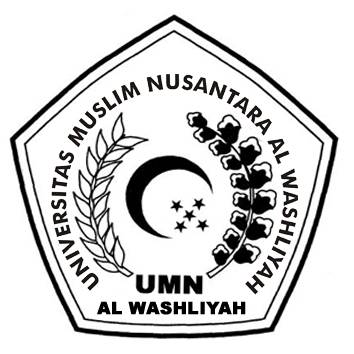 FAKULTASKEGURUAN DAN ILMUPENDIDIKANUNIVERSITAS MUSLIM NUSANTARAAL–WASHLIYAHMEDAN2017PENGARUH LAYANAN BIMBINGAN KELOMPOK DENGAN TEKNIK DISKUSI TERHADAP SIKAP BERFIKIR POSITIF DALAM BELAJAR PADA SISWA KELAS XI SMA AL-WASHLIYAH 3 MEDAN TAHUN AJARAN 2017/2018Skripsi ini Diajukan untuk Melengkapi Persyaratan Tugas – Tugas dan Memenuhi Syarat -  Syarat  Untuk Mencapai Gelar Sarjana Pendidikan pada Jurusan Ilmu Pendidikan  Program Studi Bimbingan dan KonselingOLEHSHANDRA DEWINPM. 131484073F A K U L T A S    K E G U R U A N   D A N   I L M U   P E N D I D I K A NUNIVERSITAS MUSLIM NUSANTARA AL–WASHLIYAHMEDAN2017